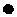 ПАСПОРТпрограми розвитку первинної медико-санітарної допомоги в Апостолівській міській раді та підтримки комунального некомерційного підприємства «Апостолівський  центр первинної медико-санітарної допомоги Апостолівської міської ради» на 2021 рік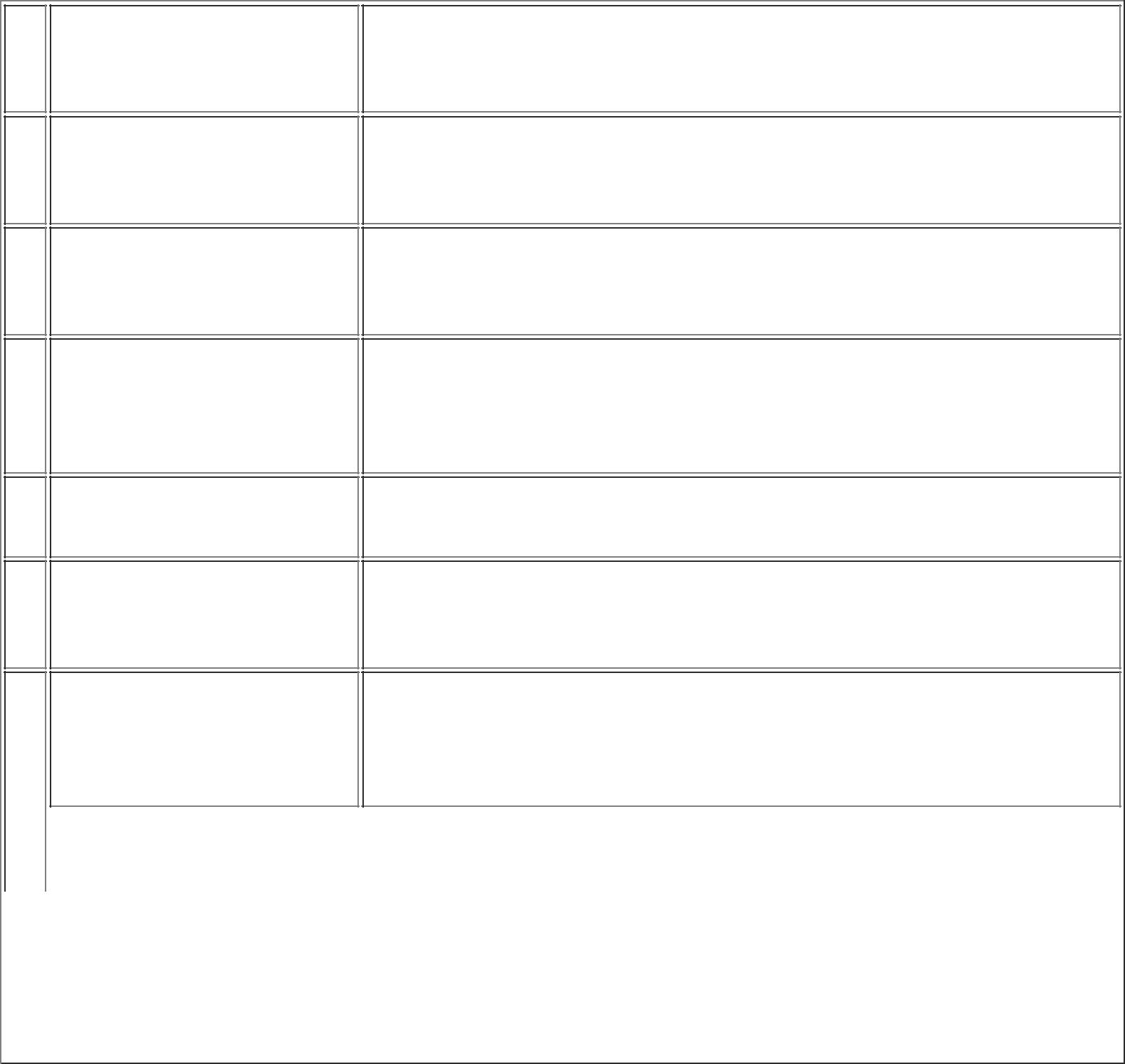 Ініціатор розроблення ПрограмиРозробник ПрограмиВідповідальний виконавець ПрограмиУчасники ПрограмиТермін реалізації ПрограмиДжерела фінансування ПрограмиЗагальний обсяг фінансових ресурсів, необхідних дляреалізації Програми, всьогоКомунальне некомерційне підприємство «Апостолівський  центр первинної медико-санітарної допомоги Апостолівської міської ради»Комунальне некомерційне підприємство  «Апостолівський  центр первинної медико-санітарної допомоги Апостолівської міської ради»Комунальне некомерційне підприємство «Апостолівський центр первинної медико-санітарної допомоги Апостолівської міської  ради»Комунальне некомерційне підприємство «Апостолівський центр первинної медико-санітарної допомоги Апостолівської міської  ради», Апостолівська міська рада, виконавчий комітет Апостолівської міської ради2021 рікМісцевий бюджет4809,9              Секретар міської ради                                                                                                         Леся МІХНОу тому числі:7.1.коштів місцевого бюджету3944,07.2.коштів місцевого бюджету (Нивотрудівська громада)865,9